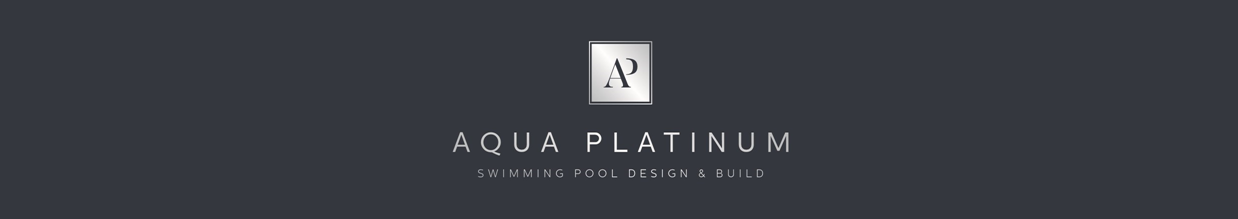 ELECTRICAL ENGINEER (SWIMMING POOLS) – LONDON & SOUTHAbout the company  Aqua Platinum Projects is one of the largest swimming pool companies in the UK offering a bespoke design and build service within the high-end luxury swimming pool market.  About the jobWith company growth we are now looking for an experienced and competent engineer to carry out all electrical installations on our projects, predominantly in and around London within basement fit-outs with swimming pool, spa and sauna wellness suites.   DutiesAs a London based electrician, you will be working as part of the on-site team, reporting directly to the Project Manager and office based management team.Your duties will include:Electrical installation within plant rooms Electrical installation of all lightsFault finding and compiling snagging lists  Communication with Project Manager and management teamRequirements Must be experienced in high-end pool installations Must be qualified to sign off and commission Experienced in fault finding CSCSFull clean driving licenceBenefits Overtime availableCompany vanFuel cardTools and uniform pension22 days paid holiday plus bank holidaysUnit 9. Fulcrum Four. Solent Way. Fareham. PO15 7FTwww.aquaplatinumprojects.co.uk enquiries@aquaplatinumprojects.co.uk 01489 896 438